PMHA Board Meeting Minutes 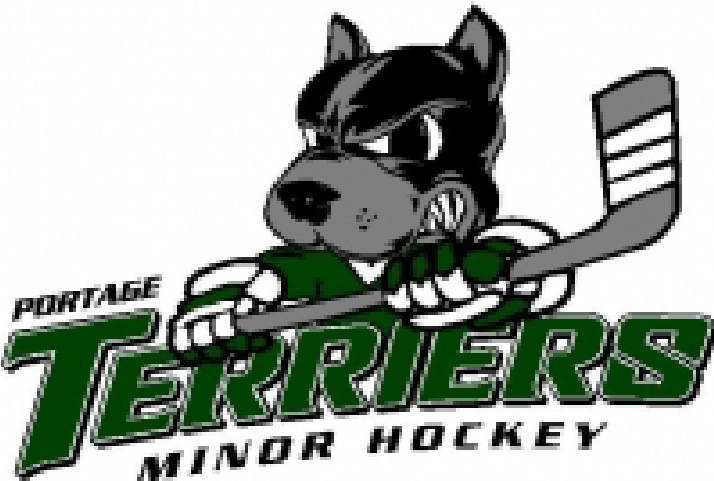 August 26th, 2021 Stride Place, Daily Graphic Room 8:00 pm Present:  Travis Foster, Crystal Pritchett, Stephanie Northrup, Jennifer Askin, Mitch Brennan, Bryan Dion, Tori Nadeau, Maria Nunn and Saima Klippenstein.          Regrets:  Kelly Funk, Jamilee Gale, Darcy Davis and Cory DowdCall to order:  8:05 pm Adoption of the Agenda for August 26th, 2021 – Motion by Travis, seconded by Saima.Declaration of Conflicts of Interest - none Adoption of Meeting Minutes from August 9th, 2021 – Motion by Mitch, seconded by Tori. Business arising from minutes – Travis will review the expectations with Kelly Funk regarding PMHA Tournaments.  Saima has offered to write up the document clarifying the terms, it will be ready by mid September.Board of Director’s reports President (Travis) –  Attended the Eastern League meeting with Jennifer.  Vice President (Mitch) – Exchanged messages with the Parkisimo, they will be in touch once they are organized.Past President (Kelly) – no report, not present Secretary (Saima)— no reportTreasurer (Stephanie) – Addressed the group inquiring about financial reporting.  Registrar (Maria) – see 7.1, Registration UpdateFundraising (Tori) – Started working programs and exploring sponsorship opportunities.Risk Management (Cory) – no report, not presentTournaments (Crystal) – no report Equipment (Darcy) – no report, not presentPR Director (Jamilee) –no report, not presentIce Manager (Bryan) – see 7.2, HDP Female Hockey Rep (Jennifer) – see 7.3, Female Hockey UpdateNew Business:Registration Update:7.1.1	It was decided that late fees will be waived for U7 7.1.2     Based on the abovenumbers, the teams by age group were estimated to be:U7 – 5 teams		U9 – 4 teamsU11 – 4 teamsU13 – tbaU15 – 1 team 7.1.3  Maria attended further HCR training.  Hockey Manitoba is in the process of finalizing the method of collection of the Child Abuse/Vulnerable Person’s registry check.  It will need to be a detail covered during the Coach’s meetingIt was further mentioned that a special event application must be submitted for any contract staff/guest coaches/anyone on the ice throughout PMHA activities.A version 8 of Return to Play Guidelines is expected in early September.Hockey Development Program (HDP) HDP schedule was posted to the website on August 20thBlaine Boyle and Darren Durdle will run HDPBlaine (Ice Coordinator) is in the process of finalizing the practice schedule. Female HockeyPMHA has joined the Eastern Female League (Interlake, Eastman, Pembina Valley and Central Plains).Registration numbers are great for double-rostering.In Central Plains, there are numbers to support a female U11 and U13  team.  At this time, it appears that Portage will host U11 and Oakville will likely host U13.Coaching ApplicationsA due date for coaching applications was set for September 1st.A date for the coaches meeting will be set at the next PMHA meeting on Tuesday September 7th @8 pmThe Risk Manager will run the coaches meeting outlining the roles, responsibilities and expectations of coaches.Coaching applications received to date will be reviewed on September 7th, 2021U7 CoordinatorAn email has been sent advertising for a U7 Coordinator.  Applications will be reviewed at the September 7th meeting.Adjournment 9:31 pmNext Meeting: 	September 7th, 2021 @ 8:00 pm.  (Location will be Stride Place, Foxx Realty Boardroom)Program2020-20212021-2022FemalesRegisteredInterested inDouble rosteredFemale team% vsPreviousYearNewRegistrationsU751431238420U942471481122U113338961153new 1transferU11 A/AA Tryouts262181U13423532832U13 A/AA Tryouts321959U1533181155Total Registered201181392027new 1transfer